Job Application Form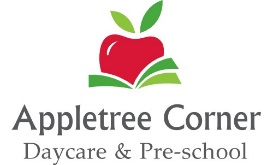 Please return the completed application form to:  Emma Cothill                   11Titus WayNorth HykehamLincolnLN69FAOr via e-mail to ec@appletreecornerdaycare.co.ukPosition applied for including level: The position is subject to the DBS enhanced disclosure and that the position is exempt from the Rehabilitation of Offender’s Act 1974.  This includes any convictions considered as “spent” under the Act. Thank you for completing this monitoring form.Office use only:Personal detailsPersonal detailsPersonal detailsPersonal detailsFull nameTitle :                          (Miss/Mrs/Ms/Mr)AddressPostcodeTelephone numberDate of birthNI numberDaytime contact number if different from aboveDaytime contact number if different from aboveE-mailE-mailReferencesPlease give two references, one of which must be your present or most recent employer. References will not be accepted from relatives or from people writing solely in the capacity of a friend.ReferencesPlease give two references, one of which must be your present or most recent employer. References will not be accepted from relatives or from people writing solely in the capacity of a friend.ReferencesPlease give two references, one of which must be your present or most recent employer. References will not be accepted from relatives or from people writing solely in the capacity of a friend.ReferencesPlease give two references, one of which must be your present or most recent employer. References will not be accepted from relatives or from people writing solely in the capacity of a friend.NameNamePositionPositionOrganisationOrganisationAddressAddressTelephoneTelephoneCan references be obtained prior to interview? Can references be obtained prior to interview? Yes/NoI authorise a DBS check to be completed.I authorise a DBS check to be completed.Application numberEducation and TrainingPlease give details of relevant education, training and qualifications you have achieved.                      Please continue on a separate sheet if necessaryEducation and TrainingPlease give details of relevant education, training and qualifications you have achieved.                      Please continue on a separate sheet if necessaryEducation and TrainingPlease give details of relevant education, training and qualifications you have achieved.                      Please continue on a separate sheet if necessaryEducation and TrainingPlease give details of relevant education, training and qualifications you have achieved.                      Please continue on a separate sheet if necessaryEducation and TrainingPlease give details of relevant education, training and qualifications you have achieved.                      Please continue on a separate sheet if necessaryEducation and TrainingPlease give details of relevant education, training and qualifications you have achieved.                      Please continue on a separate sheet if necessaryDatesDatesSubjects studiedQualifications achievedDate achievedAwarding bodyFromToSubjects studiedQualifications achievedDate achievedAwarding bodyEmployment HistoryPlease use a separate sheet and attach it to our application if neededPresent (or most recent) employment firstEmployment HistoryPlease use a separate sheet and attach it to our application if neededPresent (or most recent) employment firstEmployment HistoryPlease use a separate sheet and attach it to our application if neededPresent (or most recent) employment firstEmployment HistoryPlease use a separate sheet and attach it to our application if neededPresent (or most recent) employment firstEmployment HistoryPlease use a separate sheet and attach it to our application if neededPresent (or most recent) employment firstEmployment HistoryPlease use a separate sheet and attach it to our application if neededPresent (or most recent) employment firstDateDateName and address of employerPosition held & notice required.Roles, responsibilities & SalaryReason for leavingFromToName and address of employerPosition held & notice required.Roles, responsibilities & SalaryReason for leavingWork PermitsIf you are not a citizen of the European Union please state if a work permit is required:Work PermitsIf you are not a citizen of the European Union please state if a work permit is required:Work PermitsIf you are not a citizen of the European Union please state if a work permit is required:Work PermitsIf you are not a citizen of the European Union please state if a work permit is required:Yes:No:What notice period does your current employer need?What notice period does your current employer need?When could you start work?When could you start work?ConvictionsIf you are applying for a job where you will have regular contact with children less than 18 years of age you must give details of any conviction (conviction, date and sentence) on a separate sheet of paper and attach it to this form. This post is exempt from the Rehabilitation of Offenders Act 1974Please complete the following declaration:I am applying for a job working with children and I have a conviction for which I attach details:       Yes                          No                            (please tick appropriate box)Anyone barred from working with children according to the list held by the Disclosure and Barring Service is committing an offence if they apply for this post.Details…………………………………………………………………………………………………………………..…………………………………………………………………………………………………………………………...………………………………………………………………………………………………………………………………………………………………………………………………………………………………………………………………………………………………………………………………………………………………………………………Information in support of your applicationPlease give brief information in support of your application, matching your qualifications and skills to the  person specification   Please continue on a separate sheet if necessary and attach it to this form.DeclarationI declare that the information given on this form is correct to the best of my knowledge and I understand that any false statements on this form will justify my dismissal from this post.DeclarationI declare that the information given on this form is correct to the best of my knowledge and I understand that any false statements on this form will justify my dismissal from this post.SignedDateMonitoring Information (optional)Under the terms of the Data Protection Act 1998 the information you give us will be kept confidential. Appletree Corner has adopted an Equal Opportunities Policy and is keen to ensure that this policy is fully effective. As part of our policy we asked all applicants to complete this form.Monitoring Information (optional)Under the terms of the Data Protection Act 1998 the information you give us will be kept confidential. Appletree Corner has adopted an Equal Opportunities Policy and is keen to ensure that this policy is fully effective. As part of our policy we asked all applicants to complete this form.Monitoring Information (optional)Under the terms of the Data Protection Act 1998 the information you give us will be kept confidential. Appletree Corner has adopted an Equal Opportunities Policy and is keen to ensure that this policy is fully effective. As part of our policy we asked all applicants to complete this form.Monitoring Information (optional)Under the terms of the Data Protection Act 1998 the information you give us will be kept confidential. Appletree Corner has adopted an Equal Opportunities Policy and is keen to ensure that this policy is fully effective. As part of our policy we asked all applicants to complete this form.Monitoring Information (optional)Under the terms of the Data Protection Act 1998 the information you give us will be kept confidential. Appletree Corner has adopted an Equal Opportunities Policy and is keen to ensure that this policy is fully effective. As part of our policy we asked all applicants to complete this form.Monitoring Information (optional)Under the terms of the Data Protection Act 1998 the information you give us will be kept confidential. Appletree Corner has adopted an Equal Opportunities Policy and is keen to ensure that this policy is fully effective. As part of our policy we asked all applicants to complete this form.Monitoring Information (optional)Under the terms of the Data Protection Act 1998 the information you give us will be kept confidential. Appletree Corner has adopted an Equal Opportunities Policy and is keen to ensure that this policy is fully effective. As part of our policy we asked all applicants to complete this form.Monitoring Information (optional)Under the terms of the Data Protection Act 1998 the information you give us will be kept confidential. Appletree Corner has adopted an Equal Opportunities Policy and is keen to ensure that this policy is fully effective. As part of our policy we asked all applicants to complete this form.Post applied for:Post applied for:Date applied:Date applied:I am:I am:MaleMaleFemaleI would describe my racial/ethnic origin* as:*Please note this section is primarily about ethnic/racial origin and not nationality or citizenship.I would describe my racial/ethnic origin* as:*Please note this section is primarily about ethnic/racial origin and not nationality or citizenship.I would describe my racial/ethnic origin* as:*Please note this section is primarily about ethnic/racial origin and not nationality or citizenship.I would describe my racial/ethnic origin* as:*Please note this section is primarily about ethnic/racial origin and not nationality or citizenship.I would describe my racial/ethnic origin* as:*Please note this section is primarily about ethnic/racial origin and not nationality or citizenship.I would describe my racial/ethnic origin* as:*Please note this section is primarily about ethnic/racial origin and not nationality or citizenship.I would describe my racial/ethnic origin* as:*Please note this section is primarily about ethnic/racial origin and not nationality or citizenship.I would describe my racial/ethnic origin* as:*Please note this section is primarily about ethnic/racial origin and not nationality or citizenship.White -BritishAsian or Asian British Asian or Asian British Asian or Asian British Asian or Asian British Irish Indian Indian Indian Indian Traveller of Irish HeritagePakistaniPakistaniPakistaniPakistaniGypsy/RomaBangladeshi Bangladeshi Bangladeshi Bangladeshi Any other white background Any other Asian background Any other Asian background Any other Asian background Any other Asian background Mixed – White and Black Caribbean Black or Black British Black or Black British Black or Black British Black or Black British White and Black African AfricanAfricanAfricanAfricanWhite and AsianCaribbeanCaribbeanCaribbeanCaribbeanAny other mixed background Any other Black background Any other Black background Any other Black background Any other Black background ChineseAny other ethnic background(please specify)Any other ethnic background(please specify)Any other ethnic background(please specify)Any other ethnic background(please specify)How did you hear about this vacancy? (Newspaper, Job Centre Plus, friend, etc)Shortlisting DateShortlisted Y/NPanel membersDate of interviewCommentsCommentsAppointed Y/N